令和３年度 すこやか出前講座　申込書※申込年月日　　令和　　年　　月　　日（必須）＜留意事項＞１　申込みは開催前月の５日までにお願いします（例：7月20日の場合6月5日迄に申込み）日時等なるべくご希望に沿う予定ですが、教室を担当する講師との調整になりますので、変更の可能性もあることをご了承下さい。２　ピンピン！からだ編、シャンシャン♪こころ編は、年度内に各2回まで利用できます。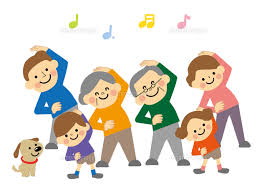 希望教室希望教室回日にち時間ピンピン！からだ編ピンピン！からだ編１　　年　　月　　日（　　）時　　分　～　　時　　分ピンピン！からだ編ピンピン！からだ編２　　年　　月　　日（　　）　　　　時　　分　～　　時　　分シャンシャン♪こころ編シャンシャン♪こころ編１　　年　　月　　日（　　）　　　　時　　分　～　　時　　分シャンシャン♪こころ編シャンシャン♪こころ編２　　年　　月　　日（　　）　　　　時　　分　～　　時　　分歯つらつ健康教室歯つらつ健康教室１　　年　　月　　日（　　）　　　　時　　分　～　　時　　分歯つらつ健康教室歯つらつ健康教室２　　年　　月　　日（　　）　　　　時　　分　～　　時　　分対象者団体名（　　　　　　　　　　　　　　　　　　）　参加予定者数（ 　　       名）　参加年齢層　（　　　　）歳代～（　　　　）歳代団体名（　　　　　　　　　　　　　　　　　　）　参加予定者数（ 　　       名）　参加年齢層　（　　　　）歳代～（　　　　）歳代団体名（　　　　　　　　　　　　　　　　　　）　参加予定者数（ 　　       名）　参加年齢層　（　　　　）歳代～（　　　　）歳代団体名（　　　　　　　　　　　　　　　　　　）　参加予定者数（ 　　       名）　参加年齢層　（　　　　）歳代～（　　　　）歳代開催場所会場名　（　　　　　　　　　　　　　　　　　）　※必須　会場住所（長崎市　　　　　　町　　　　　　　　）　会場設備：該当する方に○をつけてください。＊形態　　：　　和室　　・　　洋室＊イス　　：　　有（約　　　　　脚）　・　　無＊駐車場　 ：　　有　　　・　　無会場名　（　　　　　　　　　　　　　　　　　）　※必須　会場住所（長崎市　　　　　　町　　　　　　　　）　会場設備：該当する方に○をつけてください。＊形態　　：　　和室　　・　　洋室＊イス　　：　　有（約　　　　　脚）　・　　無＊駐車場　 ：　　有　　　・　　無会場名　（　　　　　　　　　　　　　　　　　）　※必須　会場住所（長崎市　　　　　　町　　　　　　　　）　会場設備：該当する方に○をつけてください。＊形態　　：　　和室　　・　　洋室＊イス　　：　　有（約　　　　　脚）　・　　無＊駐車場　 ：　　有　　　・　　無会場名　（　　　　　　　　　　　　　　　　　）　※必須　会場住所（長崎市　　　　　　町　　　　　　　　）　会場設備：該当する方に○をつけてください。＊形態　　：　　和室　　・　　洋室＊イス　　：　　有（約　　　　　脚）　・　　無＊駐車場　 ：　　有　　　・　　無代表者連絡先氏名　　　　　　　　　　　　　　　電話番号　　　　　　　　　　　　　　　　　FAX番号氏名　　　　　　　　　　　　　　　電話番号　　　　　　　　　　　　　　　　　FAX番号氏名　　　　　　　　　　　　　　　電話番号　　　　　　　　　　　　　　　　　FAX番号氏名　　　　　　　　　　　　　　　電話番号　　　　　　　　　　　　　　　　　FAX番号備考